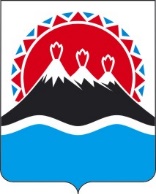 РЕГИОНАЛЬНАЯ СЛУЖБАПО ТАРИФАМ И ЦЕНАМ КАМЧАТСКОГО КРАЯПОСТАНОВЛЕНИЕВ соответствии с Федеральными законами от 27.07.2010 № 190-ФЗ «О теплоснабжении», постановлениями Правительства Российской Федерации от 22.10.2012 № 1075 «О ценообразовании в сфере теплоснабжения», от 30.04.2014 № 400 «О формировании индексов изменения размера платы граждан за коммунальные услуги в Российской Федерации», приказами ФСТ России от 13.06.2013 № 760-э «Об утверждении Методических указаний по расчету регулируемых цен (тарифов) в сфере теплоснабжения», от 07.06.2013 № 163 «Об утверждении Регламента открытия дел об установлении регулируемых цен (тарифов) и отмене регулирования тарифов в сфере теплоснабжения», Законом Камчатского края от 29.11.2022 № 155 «О краевом бюджете на 2023 год и на плановый период 2024 и 2025 годов», постановлением Правительства Камчатского края от 07.04.2023 № 204-П «Об утверждении Положения о Региональной службе по тарифам и ценам Камчатского края», протоколом Правления Региональной службы по тарифам и ценам Камчатского края от ХХ.ХХ.2023 №ХХ, на основании заявления АО «Тепло Земли» от 02.05.2023 № ТЗ-05/615.ПОСТАНОВЛЯЮ:1. Внести в приложения 3 – 5 к постановлению Региональной службы по тарифам и ценам Камчатского края от 16.11.2022 № 253 «Об установлении тарифов в сфере теплоснабжения АО «Тепло Земли» потребителям Запорожского сельского поселения Усть-Большерецкого муниципального района Камчатского края на 2023-2025 годы» изменения, изложив их в редакции согласно приложениям 1 – 3 к настоящему.2. Настоящее постановление вступает в силу с 1 января 2024 года.Приложение 1 к постановлениюРегиональной службыпо тарифам и ценам Камчатского краяот ХХ.12.2023 № ХХХ«Приложение 3к постановлению Региональной службыпо тарифам и ценам Камчатского края от 16.11.2022 № 253Льготные тарифы на тепловую энергию на нужды отопления, поставляемую АО «Тепло Земли» потребителям Запорожского сельского поселения Усть-Большерецкого муниципального района Камчатского края, на 2023- 2025 годы<*>  значения льготных тарифов на тепловую энергию для населения и исполнителям коммунальных услуг для населения на период 2024, 2025 годов устанавливаются при ежегодной корректировке тарифов экономически обоснованных с учетом утвержденных индексов изменения размера вносимой гражданами платы за коммунальные услуги в среднем по субъектам Российской Федерации и предельно допустимых отклонений по отдельным муниципальным образованиям от величины указанных индексов по субъектам Российской Федерации в соответствии с Основами формирования индексов изменения размера платы граждан за коммунальные услуги в Российской Федерации, утвержденными постановлением Правительства Российской Федерации от 30 апреля 2014 г. № 400 
«О формировании индексов изменения размера платы граждан за коммунальные услуги в Российской Федерации».* Выделяется в целях реализации пункта 6 статьи 168 Налогового кодекса Российской Федерации (часть вторая)Приложение 2 к постановлениюРегиональной службыпо тарифам и ценам Камчатского краяот ХХ.12.2023 № ХХХ«Приложение 4к постановлению Региональной службыпо тарифам и ценам Камчатского края от 16.11.2022 № 253Тарифы на теплоноситель, поставляемый АО «Тепло Земли» потребителям Запорожского сельского поселения Усть-Большерецкого муниципального района Камчатского края, на 2023 - 2025 годы<*>  значения льготных тарифов на теплоноситель, поставляемый населению и исполнителям коммунальных услуг для населения на период 2024 и 2025 годов устанавливаются при ежегодной корректировке тарифов экономически обоснованных с учетом утвержденных индексов изменения размера вносимой гражданами платы за коммунальные услуги в среднем по субъектам Российской Федерации и предельно допустимых отклонений по отдельным муниципальным образованиям от величины указанных индексов по субъектам Российской Федерации в соответствии с Основами формирования индексов изменения размера платы граждан за коммунальные услуги в Российской Федерации, утвержденными постановлением Правительства Российской Федерации от 30 апреля 2014 г. № 400 «О формировании индексов изменения размера платы граждан за коммунальные услуги в Российской Федерации».* Выделяется в целях реализации пункта 6 статьи 168 Налогового кодекса Российской Федерации (часть вторая)Приложение 3 к постановлениюРегиональной службыпо тарифам и ценам Камчатского краяот ХХ.12.2023 № ХХХ«Приложение 5к постановлению Региональной службыпо тарифам и ценам Камчатского края от 16.11.2022 № 253Тарифы на горячую воду в открытой системе теплоснабжения (горячего водоснабжения), поставляемую АО «Тепло Земли» потребителям Запорожского сельского поселения Усть-Большерецкого муниципального района Камчатского края, на 2023 - 2025 годы<*>  значение компонента на тепловую энергию и теплоноситель для населения и исполнителям коммунальных услуг для населения на период 2024 и 2025 годов устанавливается при ежегодной корректировке тарифов с учетом утвержденных индексов изменения размера вносимой гражданами платы за коммунальные услуги в среднем по субъектам Российской Федерации и предельно допустимых отклонений по отдельным муниципальным образованиям от величины указанных индексов по субъектам Российской Федерации в соответствии с Основами формирования индексов изменения размера платы граждан за коммунальные услуги в Российской Федерации, утвержденными постановлением Правительства Российской Федерации от 30 апреля 2014 г. № 400 «О формировании индексов изменения размера платы граждан за коммунальные услуги в Российской Федерации».[Дата регистрации] № [Номер документа]г. Петропавловск-КамчатскийО внесении изменений в постановление Региональной службы по тарифам и ценам Камчатского края от 16.11.2022 № 253 «Об установлении тарифов в сфере теплоснабжения АО «Тепло Земли» потребителям Запорожского сельского поселения Усть-Большерецкого муниципального района Камчатского края на 2023-2025 годы»Руководитель[горизонтальный штамп подписи 1]М.В. Лопатникова№ п/пНаименование регулируемой организацииВид тарифаГод (период)ВодаОтборный пар давлениемОтборный пар давлениемОтборный пар давлениемОтборный пар давлениемОстрый и редуцированный пар№ п/пНаименование регулируемой организацииВид тарифаГод (период)Водаот 1,2 до 2,5 кг/см2от 2,5 до 7,0 кг/см2от 7,0 до 13,0 кг/см2свыше 13,0 кг/см2Острый и редуцированный пар1.Для потребителей, в случае отсутствия дифференциации тарифовпо схеме подключенияДля потребителей, в случае отсутствия дифференциации тарифовпо схеме подключенияДля потребителей, в случае отсутствия дифференциации тарифовпо схеме подключенияДля потребителей, в случае отсутствия дифференциации тарифовпо схеме подключенияДля потребителей, в случае отсутствия дифференциации тарифовпо схеме подключенияДля потребителей, в случае отсутствия дифференциации тарифовпо схеме подключенияДля потребителей, в случае отсутствия дифференциации тарифовпо схеме подключенияДля потребителей, в случае отсутствия дифференциации тарифовпо схеме подключенияДля потребителей, в случае отсутствия дифференциации тарифовпо схеме подключенияАО «Тепло Земли»одноставочный руб./ГкалАО «Тепло Земли»двухставочныйХХХХХХХАО «Тепло Земли»ставка за тепловую энергию, руб./ГкалАО «Тепло Земли»ставка за содержание тепловой мощности, тыс.руб./Гкал/ч в мес.АО «Тепло Земли»Население (тарифы указываются с учетом НДС)*Население (тарифы указываются с учетом НДС)*Население (тарифы указываются с учетом НДС)*Население (тарифы указываются с учетом НДС)*Население (тарифы указываются с учетом НДС)*Население (тарифы указываются с учетом НДС)*Население (тарифы указываются с учетом НДС)*Население (тарифы указываются с учетом НДС)*1.1АО «Тепло Земли»одноставочный руб./Гкал20231.2АО «Тепло Земли»одноставочный руб./Гкал01.01.2023 - 31.12.20231 715,091.3АО «Тепло Земли»одноставочный руб./Гкал20241.4АО «Тепло Земли»одноставочный руб./Гкал01.01.2024 -30.06.20241 715,091.5АО «Тепло Земли»одноставочный руб./Гкал01.07.2024 -  31.12.20241 838,581.6АО «Тепло Земли»одноставочный руб./Гкал20251.7АО «Тепло Земли»одноставочный руб./Гкал01.01.2025 -30.06.2025<*>1.8АО «Тепло Земли»одноставочный руб./Гкал01.07.2025 -  31.12.2025<*>АО «Тепло Земли»двухставочныйХХХХХХХАО «Тепло Земли»ставка за тепловую энергию, руб./ГкалАО «Тепло Земли»ставка за содержание тепловой мощности, тыс.руб./Гкал/ч в мес.№ п/пНаименование регулируемой организацииВид тарифаГод (период)Вид теплоносителяВид теплоносителя№ п/пНаименование регулируемой организацииВид тарифаГод (период)ВодаПар1.Экономически обоснованный тариф для населения и прочих потребителей (тарифы указываются без НДС) Экономически обоснованный тариф для населения и прочих потребителей (тарифы указываются без НДС) Экономически обоснованный тариф для населения и прочих потребителей (тарифы указываются без НДС) Экономически обоснованный тариф для населения и прочих потребителей (тарифы указываются без НДС) Экономически обоснованный тариф для населения и прочих потребителей (тарифы указываются без НДС) 1.1АО «Тепло Земли»одноставочный руб./куб.м01.01.2023 - 31.12.2023109,151.2АО «Тепло Земли»одноставочный руб./куб.м01.01.2024 -30.06.2024115,131.3АО «Тепло Земли»одноставочный руб./куб.м01.07.2024 -  31.12.2024121,461.4АО «Тепло Земли»одноставочный руб./куб.м01.01.2025 -30.06.2025121,461.5АО «Тепло Земли»одноставочный руб./куб.м01.07.2025 -  31.12.2025131,112.Экономически обоснованный тариф для населения и исполнителей коммунальных услуг (тарифы указываются с НДС)Экономически обоснованный тариф для населения и исполнителей коммунальных услуг (тарифы указываются с НДС)Экономически обоснованный тариф для населения и исполнителей коммунальных услуг (тарифы указываются с НДС)Экономически обоснованный тариф для населения и исполнителей коммунальных услуг (тарифы указываются с НДС)Экономически обоснованный тариф для населения и исполнителей коммунальных услуг (тарифы указываются с НДС)11 893,3811 893,382.1АО «Тепло Земли»одноставочный руб./куб.м01.01.2023 - 31.12.2023130,982.2АО «Тепло Земли»одноставочный руб./куб.м01.01.2024 -30.06.2024138,152.3АО «Тепло Земли»одноставочный руб./куб.м01.07.2024 -  31.12.2024145,752.4АО «Тепло Земли»одноставочный руб./куб.м01.01.2025 -30.06.2025145,752.5АО «Тепло Земли»одноставочный руб./куб.м01.07.2025 -  31.12.2025157,333.Льготный (сниженный) тариф для населения и исполнителей коммунальных услуг (тарифы указываются с учетом НДС) *Льготный (сниженный) тариф для населения и исполнителей коммунальных услуг (тарифы указываются с учетом НДС) *Льготный (сниженный) тариф для населения и исполнителей коммунальных услуг (тарифы указываются с учетом НДС) *Льготный (сниженный) тариф для населения и исполнителей коммунальных услуг (тарифы указываются с учетом НДС) *Льготный (сниженный) тариф для населения и исполнителей коммунальных услуг (тарифы указываются с учетом НДС) *3.1АО «Тепло Земли»одноставочный руб./куб.м01.01.2023 - 31.12.202363,603.2АО «Тепло Земли»одноставочный руб./куб.м01.01.2024 -30.06.202463,603.3АО «Тепло Земли»одноставочный руб./куб.м01.07.2024 -  31.12.202463,603.4АО «Тепло Земли»одноставочный руб./куб.м01.01.2025 -30.06.2025<*>3.5АО «Тепло Земли»одноставочный руб./куб.м01.07.2025 -  31.12.2025<*>№ п/пНаименование регулируемой организацииГод (период)Компонент на теплоноситель, руб./куб.мКомпонент на тепловую энергиюКомпонент на тепловую энергиюКомпонент на тепловую энергию№ п/пНаименование регулируемой организацииГод (период)Компонент на теплоноситель, руб./куб.мОдноставочный тариф, руб./ГкалДвухставочный тарифДвухставочный тариф№ п/пНаименование регулируемой организацииГод (период)Компонент на теплоноситель, руб./куб.мОдноставочный тариф, руб./ГкалСтавка за мощность, тыс. руб./Гкал/час в мес.Ставка за тепловую энергию, руб./Гкал1.Экономически обоснованный тариф для населения и прочих потребителей (тарифы указываются без НДС)Экономически обоснованный тариф для населения и прочих потребителей (тарифы указываются без НДС)Экономически обоснованный тариф для населения и прочих потребителей (тарифы указываются без НДС)Экономически обоснованный тариф для населения и прочих потребителей (тарифы указываются без НДС)Экономически обоснованный тариф для населения и прочих потребителей (тарифы указываются без НДС)Экономически обоснованный тариф для населения и прочих потребителей (тарифы указываются без НДС)1.1АО «Тепло Земли»01.01.2023 - 31.12.2023109,158 755,991.2АО «Тепло Земли»01.01.2024 -30.06.2024115,139 758,681.3АО «Тепло Земли»01.07.2024 -  31.12.2024121,4611 893,381.4АО «Тепло Земли»01.01.2025 -30.06.2025121,4611 893,381.5АО «Тепло Земли»01.07.2025 -  31.12.2025131,117 976,642.Экономически обоснованный тариф для населения и исполнителей коммунальных услуг (тарифы указываются с НДС)Экономически обоснованный тариф для населения и исполнителей коммунальных услуг (тарифы указываются с НДС)Экономически обоснованный тариф для населения и исполнителей коммунальных услуг (тарифы указываются с НДС)Экономически обоснованный тариф для населения и исполнителей коммунальных услуг (тарифы указываются с НДС)Экономически обоснованный тариф для населения и исполнителей коммунальных услуг (тарифы указываются с НДС)Экономически обоснованный тариф для населения и исполнителей коммунальных услуг (тарифы указываются с НДС)2.1АО «Тепло Земли»01.01.2023 - 31.12.2023130,9810 507,192.2АО «Тепло Земли»01.01.2024 -30.06.2024138,1511 710,422.3АО «Тепло Земли»01.07.2024 -  31.12.2024145,7514 272,062.4АО «Тепло Земли»01.01.2025 -30.06.2025145,7514 272,062.5АО «Тепло Земли»01.07.2025 -  31.12.2025157,339571,973.Льготный (сниженный) тариф для населения и исполнителей коммунальных услуг (тарифы указываются с учетом НДС)Льготный (сниженный) тариф для населения и исполнителей коммунальных услуг (тарифы указываются с учетом НДС)Льготный (сниженный) тариф для населения и исполнителей коммунальных услуг (тарифы указываются с учетом НДС)Льготный (сниженный) тариф для населения и исполнителей коммунальных услуг (тарифы указываются с учетом НДС)Льготный (сниженный) тариф для населения и исполнителей коммунальных услуг (тарифы указываются с учетом НДС)Льготный (сниженный) тариф для населения и исполнителей коммунальных услуг (тарифы указываются с учетом НДС)3.1АО «Тепло Земли»01.01.2023 - 31.12.202363,601 715,093.2АО «Тепло Земли»01.01.2024 -30.06.202463,601 715,093.3АО «Тепло Земли»01.07.2024 -  31.12.202463,601 838,583.4АО «Тепло Земли»01.01.2025 -30.06.2025<*><*>3.5АО «Тепло Земли»01.07.2025 -  31.12.2025<*><*>